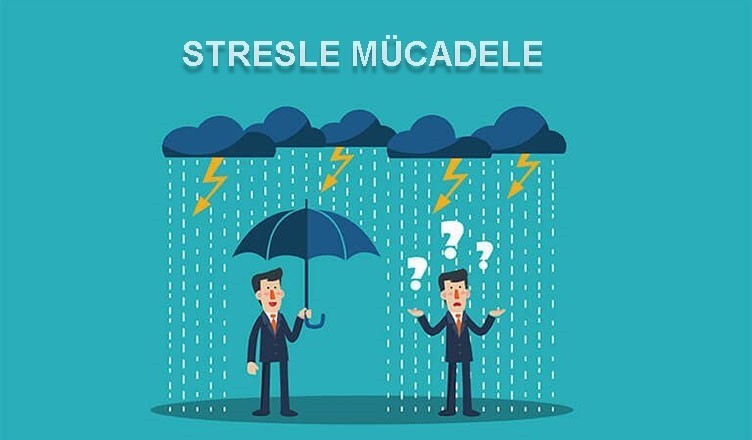 Stresle Baş Etmek İçin Neler Yapılabilir?Olumsuz düşünceleri olumlu dü- şüncelerle değiştirmekFiziksel egzersiz yapmakSosyal destek almak (aile, arkadaş)Hobiler edinmekYaşamı kolaylaştıracak yeni bece- riler geliştirmekZamanı etkili kullanmak ve böyle- ce ertelenmiş, bitmemiş işlerden dolayı stres yaşamamakSağlıklı beslenmekEtkili iletişim dili kullanmak (Çatışmaları önlemek)Bir uzamandan yardım almakAilelere TavsiyelerÇocuklarınızın yaşadığı stresin far- kında olup baş etmelerine yardımcı olun.Çocuklarınızın vermiş olduğu aşırı tepkilere kızmak yerine sakinleş- mesini bekleyin ve sonra iletişime geçin.Çocuklarınızın konuşmasına izin verin. Çocuklarınızı dinlemek ba- zen çözüm bulmaktan daha anlam- lıdır.Strese neden olabilecek bir duruma girmeden önce çocuğunuzu hazır- layın. (sınav öncesi onu cesaretlen- dirmek gibi)Çocuklarınızın arkadaşlarıyla prob- lemlerinde müdahale etmeden ar- kadaşlarıyla konuşmaya cesaretlen- direrek çözüm üretin.Nefes egzersizini çocuklarınıza öğ- reterek rahatlamasını sağlayın.STRESLE BAŞ ETME YOLLARI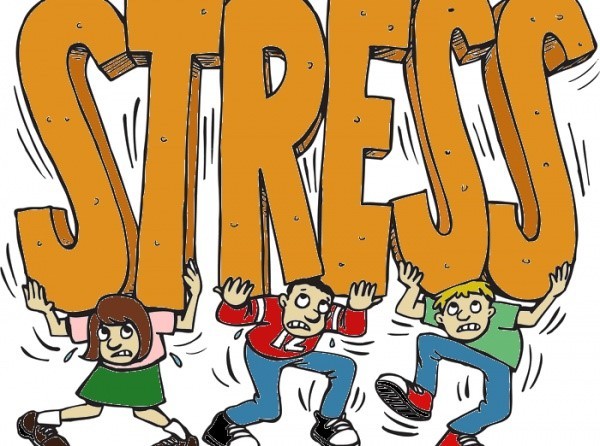 STRESE NEDEN OLAN DÜŞÜNCEYAPILARIYa Hep Ya HiçHer şeyi “siyah ya da be- yaz” düşünmek.Aşırı GenellemeBir olaydan hareketle bü- tüne yönelik olumsuz düşün- mek.Zihinsel SüzgeçSadece olumsuza yoğun- laşmak.Hemen Bir Sonuca Var- makKüçük bir olaydan büyük sonuçlara varmak.Olumsuz EtiketlemeHataları anlamak yerine olumsuz bir kalıba oturtmak.Stres her zaman kötü değil- dir.Örneğin;Duygusal bir ilişkiye başlamak,Yaşadığın çevreyi değiştirmek,Yeni bir işe girmek gibi olumlu durumların yarattığı stres bizi ol- gunlaştırır, kendimize olan güveni arttırır.Stresin kötü olduğu durum- larda ise;Problemli ilişkiler,Karşılanamayacak beklentiler,Çok fazla iş yükü gibi olumsuz durumların yarattığı stresler ise ba- şa çıkamadığımız sürece hayal kı- rıklığı, mutsuzluk ve başarısızlık gibi sorunlar yaşarız.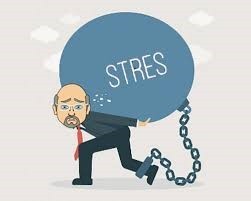 STRESKişinin bedensel ve ruhsal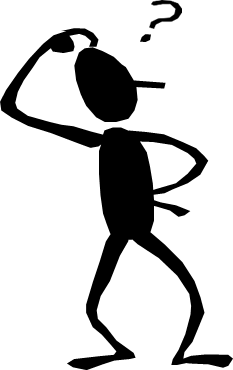 sınırlarının tehdit edilmesi vezorlanması ile ortaya çıkan bir durumdur.Herkes hayatını daha kaliteli, an- lamlı, hoş yaşanan bir hale getire-bilmek için stres kaynaklarının far- kına varıp etkili bir biçimde başedebilmeyi öğrenmelidir.Stressiz bir hayat beklentisi yerine stresle başa çıkabilme becerisi ka- zanılmalıdır.